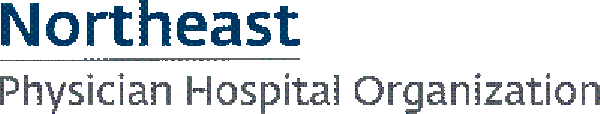 How to pull a copy of a CAQH data summary:Log into provider specific CAQH profile - https://proview.caqh.org/Login/Index?ReturnUrl=%2fSelect the Attest Tab below provider name in the upper right of the page.Select Step 1 which is the review step.Select the CAQH Data Summary tab that appears.Save/Print generated document.